СОЦИЈАЛНО ‌СТАНОВАЊЕ И АКТИВНА ИНКЛУЗИЈА У ПИРОТУ 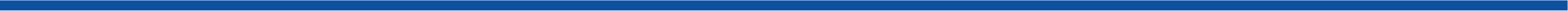 На основу члана 10. Критеријуми о условима и мерилима за избор корисника средстава намењених за побољшање услова становања социјално угрожених лица кроз доделу и уградњу пакета грађевинског материјала и пружање подршке кроз спровођење мера активне инклузије и поступку и начину рада Комисије за избор корисника број: II 06/34-22 од 13.07.2022 године, а позивајући се на Уговор о донацији, број UNOPS- SHAI-2022-Grant-002, закључен између Канцеларије Уједињених нација за пројектне услуге (УНОПС) и Града Пирота, који спроводи Град Пирот у партнерству са Центром за социјални рад Града Пирота, Удружењем грађана „Тернипе“ Пирот и Arbeiter – Samariter – Bund Deutschland e.V. (АСБ), у оквиру програма Подршка Европске уније социјалном становању и активној инклузији, који финансира Европска унија а спроводи Канцеларија Уједињених нација за пројектне услуге (УНОПС), Kомисијa за избор корисника средстава намењених за побољшање услова становања социјално угрожених лица кроз доделу и уградњу пакета грађевинског материјала и пружање подршке кроз спровођење мера активне инклузије у оквиру пројекта „Социјално становање и активна инклузија у Пироту“, образована решењем Градоначелника Града Пирота број 360-63/22 од 24.06.2022. године, објављујеЈАВНИ ПОЗИВЗА ИЗБОР КОРИСНИКА СРЕДСТАВА НАМЕЊЕНИХ ЗА ПОБОЉШАЊЕ УСЛОВА СТАНОВАЊА СОЦИЈАЛНО УГРОЖЕНИХ ЛИЦА КРОЗ ДОДЕЛУ И УГРАДЊУ ПАКЕТА ГРАЂЕВИНСКОГ МАТЕРИЈАЛА И ПРУЖАЊЕ ПОДРШКЕ КРОЗ СПРОВОЂЕЊЕ МЕРА АКТИВНЕ ИНКЛУЗИЈЕI ПРЕДМЕТ ЈАВНОГ ПОЗИВАПредмет јавног позива је доделa средстава намењених за побољшање услова становања социјално угрожених лица кроз доделу и уградњу пакета грађевинског материјала и пружање подршке кроз спровођење мера активне инклузије (у даљем тексту Помоћ).Социјално угрожена лица у смислу овог Јавног позива су припадници ромске националне мањине.Помоћ је бесповратна и одобрава се за побољшање услова становања доделом и уградњом пакета грађевинског материјала за санацију, адаптацију или реконструкцију стана, односно породичне куће и пружање подршке кроз спровођење мера активне инклузије. Вредност једног пакета грађевинског материјала са уградњом у просечном износу од 7.700 Еура без ПДВ-а по породичном домаћинству Корисника, а по процени потенцијалних радова и одлуци комисије. Помоћ у пружању подршке кроз мере активне инклузије у просечном износу од      3.900 Еура обухвата комбинацију мера економског оснаживања, пружање услуга из домена социјалне заштите, психо-социјалну подршку и пакет намештаја и беле технике за опремање породичног домаћинства.**Пакет ће бити сачињен у складу са потребама појединачних чланова породичног домаћинства, на основу исказаних потреба и интересовања корисника и процена стручних радника на пројекту. Такође, средства неће бити исплаћена корисницама у новцу, већ у роби и услугама.Помоћ се додељује за: адаптацију или санацију стамбеног објекта (радови на зидовима, подовима, кровној конструкцији, изолација, формирање преградних зидова, адаптација купатила/тоалета, уградњу/замену зидних и подних облога, замена столарије, радови на фасади, малтерисање, увођење/замена електро и водоводних инсталација) и друге радове неопходне за обезбеђивање/побољшање услова становања и унапређења енергетске ефикасности. Предвиђени радови не треба да мењају габарит и спољни изглед објекта корисника. Помоћ обухвата и трошковe уградње додељеног грађевинског материјала од стране овлашћеног извођача радова.II УСЛОВИ ЗА ИЗБОР КОРИСНИКАПомоћ ће бити додељена лицима која због неповољне социо-економске ситуације не могу сопственим средствима да унапреде услове становања за себе и своје породично домаћинство.Подносилац пријаве на Jавни позив за избор корисника за доделу и уградњу пакета грађевинског материјала и пружање подршке кроз спровођење мера активне инклузије (у даљем тексту: Подносилац пријаве) и чланови његовог породичног домаћинства треба да испуне следеће услове:Да су држављани Републике Србије;Да имају пријављено пребивалиште/боравиште на територији града Пирота минимум годину дана од објављивања Јавног позива;Да су припадници ромске националне мањине;да Подносилац пријаве на Jавни позив има у својини, сусвојини или заједничкој имовини са неким од чланова породичног домаћинства који је наведен у пријави, непокретност која је уписана у катастру непокретности и то: непокретност изграђена пре доношења прописа о изградњи, илинепокретност уписана по Закону о озакоњењу објекатауз сагласност сувласника или заједничког власника да је сагласан за адаптацију/санацију индивидуалне стамбене јединиценепокретност уписана у катастру непокретности без забележби и терета који могу исходовати промену права својине; да ће се уградњом додељеног грађевинског материјала непокретност побољшати за употребу, становање и да ће се повећати енергетска ефикасност непокретности;да Подносилац пријаве и чланови његовог породичног домаћинства не поседују непокретност у Републици Србији или у другој држави, а којом би могли да реше своје стамбене потребе, осим предметне непокретности; да се предметна непокретност налази на територији Града Пиротада пристају да учествују у мерама инклузијеIII МЕРИЛА ЗА ИЗБОР КОРИСНИКАРед првенства за избор Корисника утврђује се на основу броја бодова (максимално 170 бодова) које Корисник као Подносилац пријаве оствари, а према следећим мерилима:Број чланова породичног домаћинства – до 50 бодова Ред првенства за решавање стамбених потреба по основу критеријума броја чланова породичног домаћинства утврђује се тако што сваком члану породичног домаћинства припада по 5 (пет) бодова. Максималан број бодова који се може добити по основу овог критеријума може бити 50 (педесет).Члановима породичног домаћинства сматрају се:- супружник или ванбрачни партнер;- деца рођена у браку или ван брака, усвојена или пасторчад;- родитељи особе или њеног брачног друга или ванбрачног партнера који немају решену стамбену потребу и- друга лица која су лице или његов супружник или ванбрачни партнер дужни по закону да издржавају, а да најмање 2 (две) године имају пријављено пребивалиште на истој адреси пре објављивања Јавног позива.Једнородитељским породицама припада додатних 5 (пет) бодова. Једнородитељском породицом, у смислу овог документа, сматра се када један родитељ сам врши: 1. родитељско право, а други родитељ је непознат, или је умро, или је потпуно лишен родитељског права, односно пословне способности; 2. родитељско право када само он живи са дететом, а суд још није донео одлуку о вршењу родитељског права; 3. родитељско право на основу одлуке суда, када родитељи не воде заједнички живот, а нису закључили споразум о вршењу родитељског права; 4. родитељско право на основу одлуке суда, када родитељи не воде заједнички живот, а закључили су споразум о заједничком или самосталном вршењу родитељског права, али суд процени да тај споразум није у најбољем интересу детета; 5. родитељско право на основу одлуке суда, када родитељи не воде заједнички живот, ако закључе споразум о самосталном вршењу родитељског права и ако суд процени да је тај споразум у најбољем интересу детета.Материјални положај домаћинства – до 30 бодоваРед првенства за решавање стамбених потреба по основу критеријума материјалног положаја породичног домаћинства утврђује се на основу прихода. Максималан број бодова који се може добити по основу овог критеријума је 30 (тридесет). 1.	за приходе веће од  50 % од просечне зараде без пореза и доприноса на територији Града Пирота у периоду од три месеца који претходе месецу подношења захтева - 10 бодова2.	за приходе до 50 % од просечне зараде без пореза и доприноса на територији Града Пирота у периоду од три месеца који претходе месецу подношења захтева - 20 бодова3.	домаћинство без прихода - 30 бодова.Примарни критеријум је да су без новчаних средстава којим би могли да реше своје стамбене потребе;У случају вишечланог домаћинства, материјални положај домаћинстав је износ зараде без пореза и доприноса у Граду Пироту помножен са коефицијентом (К) који се израчунава по формули К=1+Ох0,7+Дх0,5, где је 1 - лице које остварује право на стамбену подршку, О - број чланова домаћинства старости преко 14 година, а Д - број деце старости до 14 година (на пример: 1 одрасла особа: К=1,0; 1 одрасла и 1 дете: К=1,5; 2 одрасле особе: К=1,7; 2 одрасле особе и 1 дете: К=2,2)Под приходима сматрају се: 		1) примања и приходи који се остварују у месечним износима и то зарада, односно плата или накнада зараде, односно накнада плате, уговора о делу, пензија;2) приход од регистрованог пољопривредног газдинства;3) приход по основу обављања регистроване предузетничке делатности;4) приходи у виду добити или дивиденди кроз чланство у привредном друштву;5) други приходи у складу са законом.Под приходима из става 1. овог члана не сматрају се примања која се остварују по основу инвалидитета и примања из социјалне заштите.Приликом утврђивања прихода узима се просечан месечни приход породичног домаћинства остварен у периоду од три месеца који претходе месецу у коме је расписан јавни позив за доделу стамбене подршке.Услови становања и величина објекта – до 60 бодова Ред првенства за решавање стамбених потреба по основу критеријума услова становања и величина објекта породичног домаћинства утврђује се на основу величине објекта у односу на број чланова домаћинства и саме условности објекта. Максималан број бодова који се може добити по основу овог критеријума је два пута по 30 бодова, односно 60 бодова. Бруто површина непокретности по члану домаћинства: до 12м2      30 бодовадо 18 м2     20 бодовадо 24м2      10 бодоваУслови становања:добро стање објекта                     0 бодоваприхватљиво стање објекта       15 бодованеуслован објекат                       30 бодоваЗдравствено стање – до 15 бодоваМерило реда првенства према критеријуму здравственог стања утврђује се само за лица са тешком болешћу која немају статус особе са инвалидитетом. Носиоцу права на стамбену подршку, по основу његовог здравственог стања или здравственог стања члана његовог породичног домаћинства припада 10 бодова. Уколико више лица, у породичном домаћинству носиоца права на стамбену подршку, испуњава услове по основу критеријума здравствено стање, укупно је могуће остварити највише до 15 бодова. Тешком болешћу, у смислу овог документа, сматрају се: малигне болести, теже болести крви, инсулин зависни дијабетис мелитус, хронична бубрежна инсуфицијенција на дијализи и после транплантације, тешке урођене и стечене срчане мане, тешки облици астме, хронична неспецифична болест плућа, активна туберкулоза, системске аутоимуне болести, прогресивна неуромишићна обољења, епилепсија, тежи душевни поремећаји и друга тешка обољења.Инвалидност и телесно оштећење – до 15 бодоваМерило реда првенства према критеријуму инвалидности и телесног оштећења утврђује се само за лица са статусом особе са инвалидитетом. Носиоцу права на стамбену подршку, по основу његове инвалидности или инвалидности члана његовог породичног домаћинства припада 10 бодова када је статус инвалидности утврђен на основу менталних, интелектуалних или оштећења вида и слуха, као и на основу тешке и трајне болести. Носиоцу права на стамбену подршку по основу његовог телесног оштећења или телесног оштећења члана његовог породичног домаћинства, припада број бодова у зависности од степена телесног оштећења према следећој табели степена телесног оштећења:Уколико више лица, у породичном домаћинству носиоца права на стамбену подршку, испуњава услове по основу критеријума инвалидност и телесно оштећење, укупно је могуће остварити највише до 15 бодова. Према критеријуму инвалидност и телесно оштећење бодови се остварују на основу достављеног правноснажног решења надлежног органа, као доказа за испуњеност овог критеријума од стране носиоца права или члана његовог породичног домаћинства.Уколико два или више подносилаца пријаве на јавни позив имају исти број бодова, предност има Подносилац пријаве на јавни позив који:1) има већи број малолетне деце;2) већи број чланова породичног домаћинства;3) има трудну жену у породичном домаћинству;4) дуже борави на подручју града у оквиру које конкурише за Помоћ;5) има мање приходе по члану породичног домаћинства.IV ПОТРЕБНА ДОКУМЕНТАЦИЈАПодносилац пријаве доставља следећу документацију којом доказује испуњеност услова за учешће на Јавном позиву: Образац пристанка за обраду података о личности и прибављања података по службеној дужности са пријавом на Јавни позив – уредно попуњен и потписан (Образац пријаве на Јавни позив и обрасци изјава преузимају се на писарници Града Пирота и на сајту Града Пирота)Доказ о држављанству (може и службеним путем)Фотокопија или очитана лична карта за све пунолетне чланове породичног домаћинстваИзвод из матичне књиге рођених за све малолетне чланове породичног домаћинства (може и службеним путем)Доказ о припадности ромској националној мањини; (уписани у посебан бирачки списак националних мањина)Уверење о имовном стању из Републичког геодетског завода за Подносиоца пријаве и чланове његовог породичног домаћинства, укључујући и малолетне чланове његовог породичног домаћинства (службеним путем);Доказ о стамбеној ситуацији Подносиоца пријаве и чланова његовог породичног домаћинства:Фотографије изнутра и споља и спорних делова и других доказа о стању објектаДоказ о приходима: Потврда о незапослености из Националне службе за запошљавање, за незапослене чланове породичног домаћинства који су регистровани код Националне службе за запошљавање; У случају незапосленог члана породичног домаћинства који није регистрован код Националне службе за запошљавање, Уверење Фонда за пензијско и инвалидско осигурање Републике Србије о пријавама на осигурање (ако је применљиво) Потврда послодавца о висини примања за последњих 6 месеци који претходе подношењу пријаве на Јавни позив - за запослене чланове породичног домаћинства (ако је применљиво)Чек од пензије за 6 месеци који претходе месецу објављивања јавног позива из Републике Србије или друге државе у којој је остварио право на пензију, односно потврда Фонда за пензијско и инвалидско осигурање Републике Србије да није остварио право на старосну, инвалидску или породичну пензију (може и службеним путем) (ако је применљиво)За чланове породичног домаћинства узраста од 6 до 26 година - доказ о школовању, а уколико ови чланови породичног домаћинства нису на школовању - доказе наведене у тачки 12) овог става (докази о приходима) (ако је применљиво); Доказ за породично домаћинство са дететом са инвалидитетом или сметњама у развоју - Решење Комисије за категоризацију деце или мишљење интер-ресорне комисије за децу са телесним инвалидитетом или сметњама у развоју (ако је применљиво);Доказ о смањењу или губитку радне способности или телесном оштећењу - Решење о смањењу или губитку радне способности или телесном оштећењу за Подносиоца пријаве односно члана породице са инвалидитетом (ако је применљиво);Доказ о постојању болести од већег социо-медицинског значаја – ако је применљиво (малигне болести, теже болести крви, инсулин зависни дијабетис мелитус, хронична бубрежна инсуфицијенција на дијализи и после трансплантације, тешке урођене и стечене срчане мане, тешки облици астме, хронична неспецифична болест плућа, активна туберкулоза, системске аутоимуне болести, прогресивна неуромишићна обољења, епилепсија, тежи душевни поремећаји и друга тешка обољења) – лекарски налаз; Напомена: доказ о постојању болести не старији од 6 (шест) месеци;За једнородитељску породицу прилаже се:извод из матичне књиге умрлих за преминулог родитеља; (може и службеним путем)извод из матичне књиге рођених за децу без утврђеног очинства; (може и службеним путем)правноснажна судска одлука о лишењу родитељског права односно пословне способности другог родитеља;правноснажна судска одлука о разводу брака и повери детета на самостално вршење родитељског права, односно о повери детета на самостално вршење родитељског права из ванбрачне заједнице.Потврда Центра за социјални рад о статусу жртве породичног насиља (ако је применљиво); (може и службеним путем) Доказ о социјалној угрожености – уверење Центра за социјални рад о оствареном     праву у социјалној заштити (ако је применљиво) (може и службеним путем) Доказ о власништву над предметном непокретности не старији од месец дана; (може и службеним путем).Изјава о сагласности сувласника или заједничког власника да је сагласан за адаптацију/санацију/реконструкцију индивидуалне стамбене јединице. Комисија по потреби проверава наводе из изјаве;Докази из става 1. овог члана подносе се у фотокопији или се прибављају службеним путем, с тим да Комисија за избор корисника може од Подносиоца пријаве на Јавни позив тражити оригинална документа на увид.Поред доказа наведених у ставу 1. овог члана, Комисија за избор корисника може од Подносиоца пријаве тражити и друге неопходне доказе ради утврђивања чињеница и околности потребних за доношење правилне и законите одлуке.По процени Комисије представници Комисије излазе у обилазак на лице места, састављају записник о стамбеном статусу и условима становања Подносиоца пријаве.V ПОСТУПАК ЗА ДОДЕЛУ ПОМОЋИПоступак за доделу Помоћи у првом степену води и све одлуке доноси Комисија за избор корисника.            Комисија за избор корисника дужна је да правилно, истинито и потпуно утврди све чињенице и околности које су од значаја за доношење правилне и законите одлуке.Чињенице и околности од значаја за поступање и одлучивање, Комисија за избор корисника утврђује на основу доказа достављених уз пријаву на Јавни позив, доказа прибављених по службеној дужности, утврђивањем чињеничног стања на терену и на основу других доказа утврђених применом осталих доказних средстава предвиђених Законом.	Комисија за избор корисника одлучује на основу савесне и брижљиве оцене сваког доказа посебно и свих доказа заједно, као и на основу резултата целокупног поступка.Пријаву поднету након истека рока за подношење пријава из Јавног позива, Комисија за избор корисника не разматра, већ исту решењем одбацује, као неблаговремену. Ако Пријава садржи неки формални недостатак који спречава поступање по истој или ако је неразумљива или непотпуна, Подносилац пријаве се писаним путем позива да уочене недостатке отклони у року од 8 дана од дана пријема позива, уз упозорење на последице пропуштања. Пријаву у погледу које Подносилац пријаве не отклони недостатке, и то у року одређеном у претходном ставу, Комисија за избор корисника не разматра, већ исту решењем одбацује, као непотпуну.Против решења Комисије за избор корисника из претходног става, заинтересовано лице може уложити жалбу Градском већу у року од 15 (петнаест) дана од дана пријема решења, преко Комисије за избор корисника. Одлука Градског већа је коначна и извршна. Пријаву у погледу које Подносилац пријаве отклони уочене недостатке, у предвиђеном року, Комисија за избор корисника ће разматрати као да је од почетка била уредна. Пријаву која не садржи формални недостатак или у погледу које је поступано у складу са претходним ставом, Комисија за избор корисника разматра и утврђује испуњеност услова Јавног позива. Пријаву у погледу које нису испуњени услови за избор корисника Јавног позива, Комисија за избор корисника не бодује, већ исту решењем одбија, као неосновану. Против решења Комисије за избор корисника из претходног става, заинтересовано лице може уложити жалбу Градском већу у року од 15 (петнаест) дана од дана пријема решења, преко Комисије за избор корисника. Одлука Градског већа је коначна. У погледу пријава код којих су испуњени услови за избор корисника Јавног позива, Комисија за избор корисника врши бодовање и рангирање Подносилаца пријаве, у складу са мерилима за избор корисника Јавног позива и приложеним доказима. Уколико Подносилац пријаве или члан, односно чланови породичног домаћинства, премину до доношења Одлуке о избору корисника средстава намењених за побољшање услова становања социјално угрожених лица кроз доделу и уградњу пакета грађевинског материјала и пружање подршке кроз спровођење мера активне инклузије у оквиру пројекта „Социјално становање и активна инклузија у Пироту“ (у даљем тексту: Одлука), исти неће бити разматрани нити бодовани. У случају да премине Подносилац пријаве, Комисија за избор корисника разматра остале чланове. Уколико до доношења Одлуке Подносилац пријаве пријави новорођеног члана, односно чланове домаћинства Комисија за избор корисника исте разматра и бодује.Приликом доношења Одлуке Комисија за избор корисника узима у обзир онај број чланова домаћинства који је Подносилац пријаве навео у Пријави, осим када су у питању преминули или новорођени чланови.Уколико Подносилац пријаве до доношења Одлуке, достави доказе да су он или неко од чланова породичног домаћинства који су наведени у Пријави, након подношења Пријаве, оболели од болести од већег социо-медицинског значаја, Комисија за избор корисника наведено узима у обзир приликом разматрања и бодовања Пријава.За доказивање условности предметне непокретности за живот и становање, опис и стручно мишљење даје стручна служба АСБ-а уз помоћ стручне службе Града Пирота.Уколико Комисија утврди да, на основу стручног мишљења стручног лица из претходног става овог члана, фотографија предметне индивидуалне стамбене јединице и из других приложених докумената, износ Помоћи није довољан да се иста доведе у стање за адекватан живот, Решењем ће одбити Пријаву.Ради утврђивања количине и врсте грађевинског материјала за поправку или адаптацију предметне непокретности, стручна служба АСБ-а врши техничку процену објеката подносилаца пријава који су рангирани и Комисији доставља појединачне техничке извештаје, фотографије и процену да ли би се износ потребних грађевинских радова за побољшање услова становања уклопио у финансијски износ гранта.  На основу мерила за избор корисника Јавног позива и приложених доказа, Комисија утврђује Предлог листе реда првенства за избор корисника средстава намењених за побољшање услова становања социјално угрожених лица кроз доделу и уградњу пакета грађевинског материјала и пружање подршке кроз спровођење мера активне инклузије у оквиру пројекта „Социјално становање и активна инклузија у Пироту“ (у даљем тексту: Предлог листе), који се након доношења објављује на огласној табли и сајту локалне самоуправе Града Пирота.На Предлог листе из претходног става, Подносилац пријаве може уложити приговор Комисији у року од 15 (петнаест) дана од дана објављивања Предлога листе.Након одлучивања о евентуалним приговорима на Предлог листе Комисија за избор корисника доноси Коначну листу реда првенства за избор корисника средстава намењених за побољшање услова становања социјално угрожених лица кроз доделу и уградњу пакета грађевинског материјала и пружање подршке кроз спровођење мера активне инклузије (у даљем тексту: Коначна листа) која се након доношења објављује на огласној табли и сајту локалне самоуправе Града Пирота.	 По коначности објављене Коначне листе, Комисија за избор корисника доноси Одлуку о додели помоћи, која се објављује на огласној табли и сајту локалне самоуправе Града Пирота, у складу са Коначном листом.На Одлуку о додели помоћи може се поднети жалба Градском већу у року од 15 (петнаест) дана од достављања Одлуке.На основу Одлуке, Град Пирот и Корисник којем се додељује Помоћ, закључују уговор у писаној форми којим се регулишу међусобна права и обавезе потписника уговора о додели и уградњи грађевинског материјала.VI МЕСТО И РОК ЗА ПОДНОШЕЊЕ ПРИЈАВАЗаинтересована лица подносе пријаве на јавни позив са потребним доказима Комисији за избор корисника у року од 30 (тридесет) дана од дана јавног оглашавања.Пријава на јавни позив уз пратећу документацију се доставља у писарницу Градске управе, или путем поште на адресу: Град Пирот, Српских владара бр.82, 18300 Пирот, са назнаком „ЗА ЈАВНИ ПОЗИВ - ЗА ИЗБОР КОРИСНИКА СРЕДСТАВА НАМЕЊЕНИХ ЗА ПОБОЉШАЊЕ УСЛОВА СТАНОВАЊА СОЦИЈАЛНО УГРОЖЕНИХ ЛИЦА КРОЗ ДОДЕЛУ И УГРАДЊУ ПАКЕТА ГРАЂЕВИНСКОГ МАТЕРИЈАЛА И ПРУЖАЊЕ ПОДРШКЕ КРОЗ СПРОВОЂЕЊЕ МЕРА АКТИВНЕ ИНКЛУЗИЈЕ У ОКВИРУ ПРОЈЕКТА „Социјално становање и активна инклузија у Пироту“ - НЕ ОТВАРАТИ”. Образац пријаве на јавни позив и обрасци изјава преузимају се на писаници Градске управе, на инфо пулту Услужног центра, на сајту Града Пирота или просторијама Удружења грађана „Тернипе“ (Кнеза Лазара бр.83, Пирот).Пријаве са потребним доказима се подносе у периоду од ________________2022. године до______________________2022. године.Уколико се пријаве подносе преко писарнице, рок за подношење пројава на јавни позив је 01.09. до 15:00 часова. Све потребне информације могу се добити на адреси Кнеза Лазара бр.83, 18300 Пирот, у периоду од 10-15 часова или позивом на број телефона: 061/26 72 189.Број:II 360-70/22У Пироту,01.08.2022. године			ПРЕДСЕДНИК КОМИСИЈЕ Милица Голубовић- за телесно оштећење 100%10 бодова, - за телесно оштећење 90%9 бодова, - за телесно оштећење 80%8 бодова, - за телесно оштећење 70%7 бодова, - за телесно оштећење 60%6 бодова, - за телесно оштећење 50%5 бодова, - за телесно оштећење 40%4 бода, - за телесно оштећење 30% и мање 	3 бода